Тренировочное задание  по компетенции «Графический дизайн»8-11 классы Задание 1. Создать папку «Чемпионат по техническому творчеству 2023» на Рабочем столе, в ней создать папку со своей фамилией и ОУ. Для создания макета допустимы только следующие файлы Krita, JPEG, PNG.Задание 2. Вам необходимо разработать креативную афишу. Размер формата А4.Обязательные элементы:Применить авторскую графику.Применить текст – «С днем Победы!», «9 мая!». Целевая аудитория: школьники  и их родители.Технические параметры создания продукта:1. Наличие обязательных элементов.2. Текст преобразовать в кривые.3. Файлы Krita, JPEG.4. Файл формата JPEG.5.  Файл формата Krita должен содержать метки под обрез.6. Файл формата JPEG - в цветовой модели RGB.Время на выполнение задания: 45 минут.Пример работы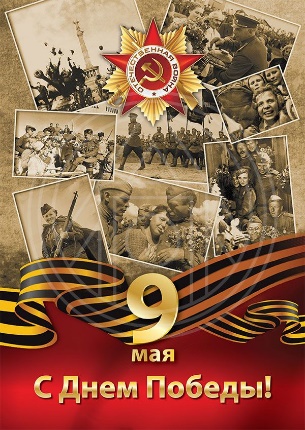 КритерийРасшифровкаMin 1бMax-5бКритерийРасшифровкаMin 1бMax-5бА Творческий процесс. Авторская графика. 1-5 бВ Итоговый дизайн. Композиция. Цветовое решение. 1-5 бС Технические параметры создания и сохранения продукта 1-5 бDПонятие целевой аудитории   1-5 бЕВремя исполнения  1-5 б